2019 Tech Expo Awards Submissions Company Name Company Name Company Phone # Company Phone # Company Email Company Email Address Address I/we are applying for an award in the following category I/we are applying for an award in the following category Tell us about your application Tell us about your application What are the strengths of your application?  In specific detail.What are the strengths of your application?  In specific detail.Applicant informationApplicant informationCompany Name Company Name Address Address Contact Name Contact Name Phone Phone Email Email 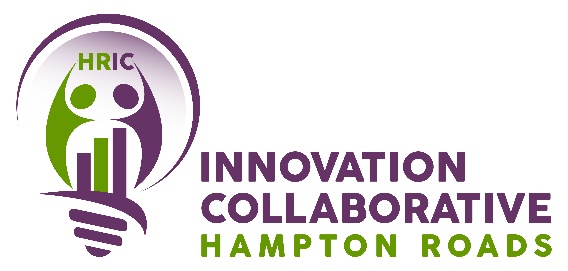 